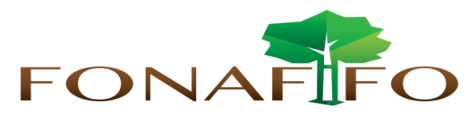 Fondo Nacional de Financiamiento  ForestalJunta DirectivaSesión Ordinaria N°04-2020, miércoles 13 de mayo de 2020 a las 09:00 a.m. AGENDALectura y aprobación de la agenda del díaLectura y aprobación Acta N°03-2020Ajustes al anteproyecto Plan-Presupuesto 2021Ejecución Presupuestaria Fonafifo y FideicomisoEstados Financieros FonafifoVariación Presupuestaria en el Fonafifo y el Fideicomiso 544Propuesta para reactivar la reforestaciónInforme situación actual del ERPA con Fondo de CarbonoLectura de correspondenciaCorrespondencia recibida:Oficio ONF-054-2020, con el nombramiento de los representantes de la ONF ante la junta directiva de Fonafifo para el periodo 2020-2021Carta Álvaro SolanoOficio ONF-055-2020 relacionado con analizar las 15 acciones propuestas por el Fonafifo para agilizar la ejecución presupuestaria del 2021Reclamos Administrativos y solicitud de inicio de procedimiento administrativo contra la Junta Directiva del Fonafifo.Correspondencia enviada:Resumen de los resultados obtenidos por el Fonafifo en el Índice de Gestión Institucional 2019.Puntos variosPropuesta para inclusión de la Pawlonia como parte de especies en reforestaciónAnálisis de las reformas del reglamento a la Ley Forestal Decretos 39871 y 39360Gestión de la ONF ante la Sala IV